 Adresováno všem sdruženým subjektům ČUS, z.s.
- Národní sportovní svazy 
- Tělovýchovné jednoty a sportovní kluby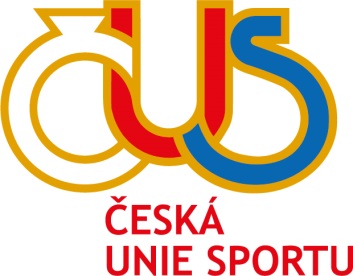 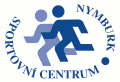 SPORTOVNÍ  CENTRUM  NYMBURKVyhlašuje „last minute“  termíny ÚNOR 2015V rámci této akce mohou využít sdružené subjekty ČUS  zvýhodněnou cenovou nabídku pobytů v níže uvedených termínech:2. – 6.2. 2015 – volných 40 lůžek 9. – 13.2.2015 – volných 60 lůžek 16. – 22.2.2015 – volných 60 lůžek Akční cenová nabídka těchto termínů je 650 Kč/os/denUbytování a stravaTřílůžkový/dvoulůžkový pokoj se snídaní		  		355 Kč/lůžko/nocOběd, samoobslužná jídelna, výběr ze 2 polévek,      		120 Kč/os3 hl.jídel, salátový bar, teplá zelenina, moučník, ovoce, pečivo, nápojVečeře, dtto								120 Kč/osSportoviště & wellness Sportoviště dle smluveného plánu (2 jednotky á 90 min.)	  55 Kč/os/denPřípadně posilovna, učebna Regenerační bazének, Finská sauna (1x denně á 60 min)Uvedené akční ceny jsou platné pro rezervace a objednávky přijaté po 27.1. 2015!!!  Neváhejte a využijte této mimořádné cenové nabídky, těšíme se Vás!	
Kamil Kleník, v.r.		                  ved.obchodního odd. 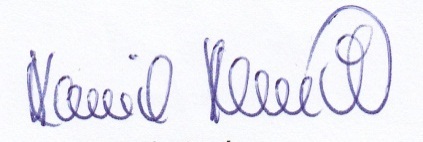 V Nymburce, dne 27.1.2015